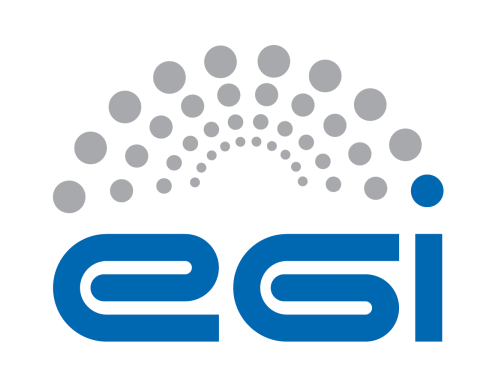 EGI-EngageDeliverable/Milestone review formGeneral comments on the contentAdditional comments (not affecting the document content e.g.  recommendations for the future)Detailed comments on the contentEnglish and other corrections:Note: English and typo corrections can be made directly in the document as comments.Pg 8, “Serious circumstances” I suggest “case of incidents in the current sites”Pg 18, “Notice that the application” -> “Note that the application”Details of the document being reviewedDetails of the document being reviewedDetails of the document being reviewedDetails of the document being reviewedTitle:Relocating VM instances between providers, final specificationDocument identifier:EGI-doc-2680Project:EGI-EngageDocument url:https://documents.egi.eu/document/2680Author(s):Alvaro López GarcíaDate:21 Feb 2016Identification of the reviewerIdentification of the reviewerIdentification of the reviewerIdentification of the reviewerReviewer:Peter SolagnaActivity:[please fill in]Comments from Reviewer:The document is clear, it includes a good overview of the existing works about vm migration, and rightly highlights the peculiarities of the federated cloud of EGI. Although motivated in the document, I think that the decision of focusing on cold migration could be a strong limitation, at least it should foresee some activities in the future to investigate warm migration. The extension proposed is clear, as initial draft, but I think it needs more discussions. Response from Author: From reviewer:N°Page§ObservationsReply from author
(correction / reject,  …)5Ex summaryEx. Summary it’s really short. It ends with “a proposal of a procedure to migrate VMs is identified” but with no more information about the procedure. At least specify which type of migration is ultimately analized.The executive summary has been extended.142.2Just before 2.3, “live migration will not be considered” it seems like also warm migration is not considered.Corrected173I think that the “migration to prevent redeployment of software” is quite a weak use cases, since it is more about taking snapshots and making them available for re-instantiation. This use case would be more clear if the paragraph mentioned a site-downtime, for example, which requires a fast migration of the VM.I've clarified this in the text.194“As described previously, this section will focus on the migration of stateless VMs” it was honestly not completely clear – so far – that the warm migration was ruled out. Make it a more clear here or earlier in the document, with stronger arguments. This has been clarified in the text.20FigureDoes the REST call hang until the migration is complete?It could be asynchronously managed by the OCCI Server returning an identifier for the status of the migration to be checked by the OCCI client. Clarified in the text.275.1The source site invokes an OCCI command to the destination site to start the machine. How is delegation going to be handled in this case? The VM must run on behalf of the user.This has not been considered at the moment, although it has been discussed with the CMF and OCCI developers. Trust must be configured between endpoints so that this operation can take place, but this needs further discussion. 244.1.2Capacity leasing can be a showstopper, would it be possible to extend the migration command with a flag that returns error when resources are not available (the current “resources not available” error is different I understand)? So user can look for another site. Another error state has been added, so as to reflect whenever the destination site does not have enough resources. This way the user can rollback the migration.29ConclusionsWhat is the workflow/timeline for the final definition of the capability, and the implementation of the interfaces? An estimation is needed.I do agree, but this needs to be further discussed with the developers. I will check with them and submit a new version whenever I collect the information.